Arab Advisors Group AmmanTel 962.6.5681608 Fax 962.6. 5681530PO Box 2374, Amman 11821JordanFor more informationwww.arabadvisors.comarabadvisors@arabadvisors.com FOR IMMEDIATE RELEASE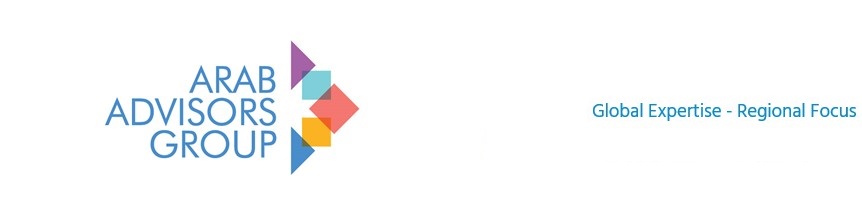 بيــــان صحفــي – 13 حزيران 2023Media Contact: Rula Jabr+962.6.5681608rula.jabr@arabadvisors.com الأسواق العمودية في عصر الجيل الخامس: تقييم عالمي وإقليمي لصدى تقنية الجيل الخامس عبر العديد من القطاعاتأصدرت مجموعة المرشدين العرب سلسلة جديدة من التقارير حول تأثير شبكات الجيل الخامس على الأسواق العمودية، وشملت: المدفوعات الرقمية والتعليم والألعاب الالكترونية والبث. تركز التقارير على مجموعة مختارة من مزودي خدمات الاتصالات في منطقة الشرق الأوسط وشمال إفريقيا ، ومقدمي الخدمات العالميين، ومقدمي الخدمات من مشغلي الاتصالات في منطقة الشرق الأوسط وشمال إفريقيا. في عصر اتصالات الجيل الخامس، تشهد الأسواق العمودية ارتفاعا في شعبيتها. حيث تحفز شبكات الجيل الخامس إعادة تشكيل هذه الأسواق، والتي كان بعضها مقيدا في السابق بشبكات الجيل الثالث والرابع. إن تأثير شبكات الجيل الخامس الناشئة وفوائدها الموعودة يمتد على مختلف الأسواق العمودية، مثل: المدفوعات الإلكترونية والتعليم والألعاب وقطاعات البث. على سبيل المثال، أثرت شبكات الجيل الخامس على طرق الدفع، وصولا الى تجارب البيع بالتجزئة الرقمية مثل الدفع بدون لمس، وخلق تجارب غير مسبوقة للمتسوقين. علاوة على ذلك، فإن تقنية الجيل الخامس مع الذكاء الاصطناعي (“AI”)، الواقع الافتراضي (“VR”)، والواقع المعزز (“AR”) آخذة في الظهور في مجالات التعليم، الألعاب الإلكترونية، والبث.  إن زمن الاستجابة المنخفض والسرعات الفائقة الموعودة مع تقنية الجيل الخامس سوف تسهل تطوير حلول غير مسبوقة. تتجلى هذه الخصائص بشكل كبير في تجارب الألعاب الإلكترونية الغامرة والبث المتزامن أثناء اللعب. وكما أن تقنية الجيل الخامس ستسمح بانتقال نسبة كبيرة  من معالجة الألعاب الإلكترونية إلى السحابة الإلكترونية، مما سيمنح اللاعبين القدرة على الحركة والمرونة، وبالتالي تعزيز التجربة الشاملة للألعاب الإلكترونية. إضافة إلى ذلك، يخدم الجيل الخامس البث في الوقت الفعلي من خلال بث المحتوى بزمن استجابة منخفض، مع ضمان عدم تدهور جودة البث.كجزء من تحليلنا المستمر القائم على البحث الأساسي ، أصدرت مجموعة المرشدين العرب هذه السلسلة للإجابة على الأسئلة التالية:• كيف يقارن مقدمو خدمات المدفوعات الإلكترونية والتعليم والألعاب والبث في منطقة الشرق الأوسط وشمال إفريقيا بنظرائهم العالميين فيما يتعلق بالميزات ونماذج الأعمال والرسوم؟• ما هي خدمات المدفوعات الإلكترونية والتعليم والألعاب والبث التي يقدمها مشغلو الاتصالات في منطقة الشرق الأوسط وشمال إفريقيا؟ وكيف تستغل شركات الاتصالات شبكات الجيل الخامس الخاصة بها نحو الخدمات التي تدعم هذه التقنية؟• ما هي التدابير التي يتخذها أصحاب العلاقة في مجال الاتصالات في الجهود المبذولة لإعادة تشكيل قطاعات المدفوعات الإلكترونية والتعليم والألعاب الإلكترونية والبث؟تساعد تقنية الجيل الخامس على تباين خدمات مشغلي الاتصالات تجاه تلك اللتي لا تتعلق بالاتصالات، حيث نرى شركات الاتصالات تخترق الأسواق العمودية مثل المدفوعات الإلكترونية والتعليم الإلكتروني والألعاب الإلكترونية والبث. حيث أن مشغلو الاتصالات يقدمون هذه الخدمات الجديدة كجزء من خدمات الاتصالات التقليدية الخاصة بهم أو في خطط فردية. ومع ذلك ، فإن اعتماد الخدمات العمودية بين مشغلي الاتصالات في منطقة الشرق الأوسط وشمال إفريقيا متواضع، ويتجلى ذلك في النتائج التي أظهرتها دراسات مجموعة المرشدين العرب. على سبيل المثال، قدمت 58٪ من شركات الاتصالات في 19 دولة عربية خدمات الألعاب ، بينما قدمت حوالي 21٪ من شركات الاتصالات نفسها التي تم تحليلها خدمات التعليم الإلكتروني. إن اعتماد خدمات بث الصوت والفيديو بين مشغلي الاتصالات في منطقة الشرق الأوسط وشمال إفريقيا أقرب إلى اعتماد خدمات الألعاب ؛ قدم 53٪ من مشغلي الاتصالات خدمات بث الصوت و/أو الفيديو. ولكن الأهم من ذلك، أن 68٪ من مشغلي الاتصالات في منطقة الشرق الأوسط وشمال إفريقيا يعتمدون خدمات المدفوعات الإلكترونية.ستصدر مجموعة المستشارين العرب سلسلة تقارير جديدة مع التركيز على كل دولة من دول مجلس التعاون الخليجي. ستلقي السلسلة، دليل الجيل الخامس، نظرة عامة على خدمات هذه التقنية على مستوى المشغل ، ونطاقات التردد المستخدمة ، والتعاون مع بائعي الاتصالات لإطلاق الجيل الخامس. بالإضافة إلى ذلك، ستقوم مجموعة المستشارين العرب بدراسة طرق الحصول على إيرادات الجيل الخامس من قبل مشغلي الاتصالات، إلى جانب الفوائد المعلنة للتقنية. وأخيرا، ستسلط السلسلة الضوء على الدعم الحكومي في كل بلد من أجل إنجاح عمليات الإطلاق.يرجى الاتصال بمجموعة المرشدين العرب (Arab Advisors Group) للحصول على نسخة من جدول المحتويات. يمكن شراء التقارير من مجموعة المرشدين العرب مقابل الاسعار التالية:الأسواق العمودية في عصر الجيل الخامس: المدفوعات الالكترونية
 6,000 دولار  امريكيالأسواق العمودية في عصر الجيل الخامس: التعليم الالكتروني
 6,500 دولار امريكيالأسواق العمودية في عصر الجيل الخامس:  قطاع الألعاب
 6,000 دولار امريكيالأسواق العمودية في عصر الجيل الخامس: البث المرئي و المسموع 5,500  دولار امريكيقام فريق المحللين في مجموعة المرشدين العرب (Arab Advisors Group) بإصدار حوالي 5,800 تقرير تغطي قطاعات الاتصالات والإعلام العربية، يمكن شراء هذه التقارير بطريقة فردية، أو عن طريق الاشتراك السنوي مع مجموعة المرشدين العرب (www.arabadvisors.com).تفخر شركة المرشدين العرب (Arab Advisors Group) بخدمة أكثر من 965 شركة عالمية وإقليمية يمكن الاطلاع عليها بزيارة الموقع التالي على الانترنت: https://arabadvisors.com/client-list -END-Arab Advisors Group’s Arabic name is مجموعة المرشدين العرب  Please include our name in English in brackets after the name in ArabicArab Advisors Group provides reliable research, analysis and forecasts of Arab communications, media, technology and financial markets. Arab Advisors Group Strategic Research Services (Media and Telecoms) are annual subscriptions. The services cover nineteen countries in the Arab World: Lebanon, Syria, Jordan, Palestine, Iraq, Egypt, Sudan, Saudi Arabia, Yemen, UAE, Kuwait, Qatar, Bahrain, Oman, Libya, Tunisia, Algeria, Mauritania and Morocco. For more information, please contact the Arab Advisors Group offices. www.arabadvisors.com 